Great Trethew Vintage Rally 2024 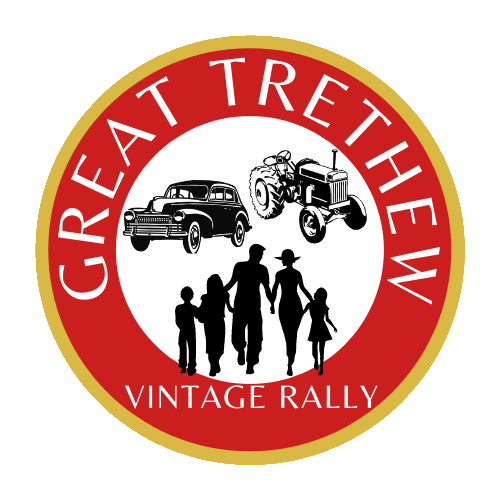 CAMPING APPLICATION FORM FOR TRACTOR PULLERS, STATIONARY ENGINES, HORTICULTURAL, STEAM EXHIBITORS AND TRADERS One complimentary with each display/stand application, additional pitches at £11 for the weekend, please use one form for each pitch required.Please return the completed form to the relevant section Secretary with a self-addressed stamped A5-sized envelope to enable us to send you your pass.ARRIVAL & DEPARTUREDETAILS OF CARAVAN/TENTDECLARATIONI agree to abide by the rules for camping/caravanning at the Great Trethew Rally and have read, understood and agree to abide by the accompanying notes to this form. By signing this form I confirm that all necessary insurance cover for camping/caravanning will be valid for the duration of the show.Signed:									Date:Print Name:Any person camping at the Rally Ground must have a valid entrance ticket to enter the Rally field. Please note that the rally camping field is not flat.Please return the completed form to the relevant secretary with a self-addressed stamped A5-sized envelope to enable us to send you your pass.Contact name:Address:Post code:Telephone:Show day contact: E-mail address:Preference for contact:Date of arrivalTime of arrivalDate of departureMake and ModelOverall length/widthAwning with caravan?Exhibitor  NameFor Section Secretary to completeCraft MarqueeRebecca Hinitt7 Pendennis Close, Torpoint, Cornwall PL11 2QY07943 567 432Rebecca.hinnit@yahoo.co.ukEntertainmentNick Hinitt7 Pendennis Close, Torpoint, Cornwall PL11 2QY07492 003 103nickyhinitt@gmail.comHorticulturalShane Nash12 Rowun LaneLiskeard PL14 6FG07366 439 845Shane.nash@live.co.ukMiniature SteamPaul and Sam Lloyd     07800 951 079hilltopmotorservices@yahoo.co.ukStatic displays StationaryMartin Nash7 Greenfield Close, Callington, PL17 7FE07783 098 116Martin.Nash675@hotmail.co.ukTradeKevin WilliamsLlamedos, 70 West Street, Millbrook, Torpoint, PL10 1AE07771 724 652Kevkat70@yahoo.co.uk